J e l e n t k e z é s i  l a pa 2020. szeptemberében indítani tervezett fotográfus (szakma azonosító száma: 5 0213 16 08)érettségire épülő, nappali tagozatos, kétéves, iskolai rendszerű, államilag finanszírozott szakképzés 1/13 évfolyamára(HA LEHETSÉGES, KÉRJÜK SZÁMÍTÓGÉPPEL KITÖLTENI ÉS KÉRJÜK ALÁÍRNI!)Jelentkező neve : ……………………………………………………..……………………….Születési hely: …………………….……    születési idő: …..….  év ……………. hó ……napAnyja születési neve: ………………………………………………………………………….Állandó lakcím: ……………………………………………………………………………….. Levelezési cím/ideiglenes lakcím (kérem a megfelelőt aláhúzni): ………………………………………………………………………….....................................e-mail cím:…………………………………………… @..........................................................mobil telefonszám:  ……………………………………………………………………………TAJ szám:……………………………………. Személyi ig. száma: …………………………OM azonosító (11 számjegy):…………………………………………………………….……Középiskolájának (ahol érettségizett/érettségizni fog) pontos neve: …………………………………………………………………………………………………..A jelentkezési laphoz kérjük mellékelni az érettségi bizonyítvány másolatát (érettségi után pótlólag is megküldhető) és 1 db igazolványképet/fényképet a jelentkezőről.Jelentkezések beérkezési határideje: 2020. augusztus 29. szombat 24 óraFelvételi időpontja: 2020. augusztus 31. hétfő 10 órától......................, 2020.....…………………………					………………	jelentkező aláírása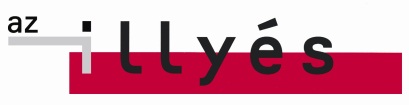 BUDAÖRSI ILLYÉS GYULA GIMNÁZIUM ÉS
SZAKGIMNÁZIUM2040 BUDAÖRS, Szabadság út 162.Tel : (23) 420-608Fax: (23) 420-541E-mail: gimnazium@illyes-bors.sulinet.huInternet: www.illyes-bors.sulinet.huOM azonosító: 037742 FO. nyilv. szám: 13-0068-06 